MEĐIMURSKI INFORMATIČKI KLUBBana Josipa Jelačića 22b40000 ČakovecOIB: 96823550116Referentni broj nabave: Nabava 2DOKUMENTACIJA ZA NADMETANJE UPOSTUPKU NABAVE ZA OSOBE KOJE NISU OBVEZNICI ZAKONA O JAVNOJ NABAVIZA NABAVU OPREMA ZA PROVEDBU VIŠEDNEVNIH STEM RADIONICA, PONOVLJENI POSTUPAK NABAVE ZA GRUPE 1, 4, 6 I 8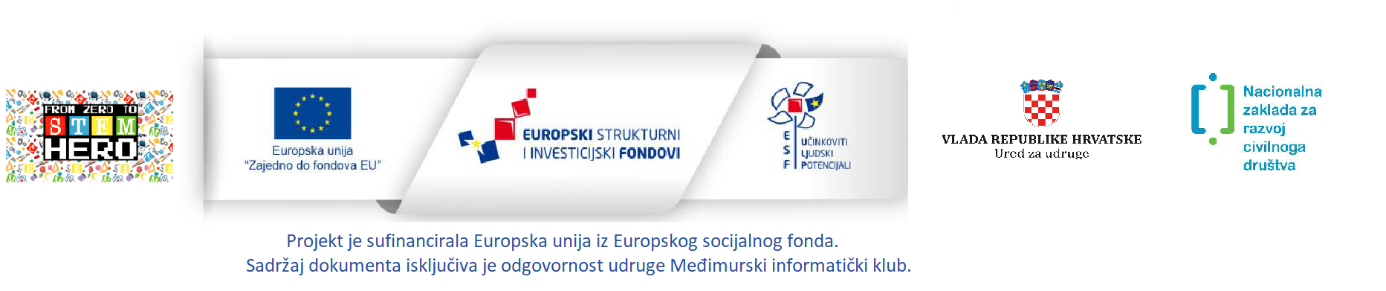 Ugovor se financira iz bespovratnih sredstava temeljem Ugovora o dodjeli bespovratnih sredstava za projekte koji se financiraju iz Europskog socijalnog fonda u financijskom razdoblju 2014.-2020., UP.04.2.1.10.0145Čakovec, ožujak 2023. godineDOKUMENTACIJA ZA NADMETANJEPODACI O NARUČITELJUMEĐIMURSKI INFORMATIČKI KLUBBana Josipa Jelačića 22b40000 ČakovecOIB: 96823550116 OSOBA ZADUŽENA ZA KOMUNIKACIJU S GOSPODARSKIM SUBJEKTIMAIme i prezime osobe za kontakt: Dejan DrabićBroj telefona: 098 331 114Adresa elektroničke pošte: nabava@mik.hrGospodarski subjekti mogu za vrijeme roka za dostavu ponuda zahtijevati objašnjenja i izmjene vezane uz dokumentaciju za nadmetanje. Komunikacija i svaka druga razmjena informacija između naručitelja i gospodarskih subjekata može se obavljati isključivo na hrvatskom jeziku putem elektroničke pošte: nabava@mik.hr.Nabava se provodi temeljem Ugovora o dodjeli bespovratnih sredstava za projekte koji se financiraju iz Europskog socijalnog fonda u financijskom razdoblju 2014.-2020., UP.04.2.1.10.0145 i Priloga III “Postupci nabave za osobe koje nisu obveznici Zakona o javnoj nabavi“ u svrhu provedbe projekta pod nazivom: FROM ZERO TO STEM HERO.REFERENTNI BROJ NABAVENabava 2GOSPODARSKI SUBJEKTI S KOJIMA JE NARUČITELJ ODNOSNO PREDSTAVNIK NARUČITELJA U SUKOBU INTERESAPopis gospodarskih subjekata s kojima je naručitelj u sukobu interesa:Kodo, obrt za računalno programiranje, vl. Viktor Lazar, OIB: 13212481585, MBO: 98201107 Ulica Andrije Kačića Miošića 9, 40000 ČakovecNanoTech d.o.o., OIB: 30983388110, Kuršanec, Dravska 11, 40000 ČakovecRIP d.o.o., OIB: 34798283914, Otokara Keršovanija 1, 40000 ČakovecRIP PLUS j.d.o.o., OIB: 90575166834, Otokara Keršovanija 1, 40000 Čakovec Naručitelj ne smije sklapati ugovore o nabavi s navedenim gospodarskim subjektima (u svojstvu ponuditelja, člana zajednice gospodarskih subjekata i podugovaratelja odabranom ponuditelju).Članovi odbora za nabavu se izuzimaju iz postupka nabave u slučaju postojanja sukoba interesa. U slučaju izuzimanja, član Odbora za nabavu daje pisanu izjavu u kojoj, pod kaznenom i materijalnom odgovornošću, jamči da se izuzeo iz postupka nabave u kojoj je u sukobu interesa, a Naručitelj osigurava zamjenu za istog. Samo ako se sukob interesa ne može učinkovito ukloniti izuzimanjem navedenih osoba ili poduzimanjem drugih mjera, Naručitelj isključuje gospodarskog subjekta iz postupka nabave.VRSTA POSTUPKA NABAVEPostupak nabave robe za osobe koje nisu obveznici Zakona o javnoj nabavi.PROCIJENJENA VRIJEDNOST NABAVEUkupna procijenjena vrijednost predmeta nabave iznosi 68.080,00 EURA (bez PDV-a), odnosno   po grupama:VRSTA UGOVORA O NABAVISklapa se ugovor o nabavi robe zasebno za svaku grupu predmeta nabave.PODACI O PREDMETU NABAVEPredmet nabave: Oprema za provedbu višednevnih STEM radionica, ponovljeni postupak za grupe 1, 4, 6 i 8Predmet nabave su oprema i roba potrebni za razvoj i provedbu (višednevnih) lokalnih radionica sa svrhom popularizacije STEM-a u sklopu projekta "From Zero to STEM Hero“Predmet nabave podijeljen je u grupe:sve sukladno opisima i specifikacijama u troškovniku.Predmet nabave je potrebno nuditi prema tehničkim specifikacijama i opisu iz troškovnika koji se nalaze u prilogu ove dokumentacije.DODATNI ZAHTJEVI KOJI NISU NAVEDENI U TROŠKOVNIKU:ZA GRUPU 1: Jamstvo: 60 mjeseci s uključenim transportnim troškovima do servisa i natrag te rješavanje reklamacije unutar 30 danaKRITERIJI ZA OCJENU JEDNAKOVRIJEDNOSTI PREDMETA NABAVE I ODREDBE O NORMAMAKriteriji jednakovrijednosti nisu primjenjivi jer su stavke troškovnika definirane na jasan i nedvojben način te se ni u jednoj stavci troškovnika ne upućuje na određenu marku, tip proizvoda i slično.Samim time kriteriji za ocjenu jednakovrijednosti nabave nisu primjenjivi.GRUPE PREDMETA NABAVEPredmet nabave je podijeljen na sljedeće grupe:Ponude se mogu dostaviti za jednu, više ili sve grupe predmeta nabave.Ponuditelj koji podnosi ponudu za više grupa nabave može dostaviti sve ponude u jednoj omotnici odnosno u jednoj elektroničkoj pošti. Ponuditelj za svaku grupu zasebno dostavlja:ponudbeni list (PRILOG I), troškovnik (PRILOG VI), podatke o zajednici ponuditelja i podatke o podugovarateljima, ako je primjenjivo (PRILOG II I PRILOG III.).Ponudi može priložiti za sve grupe jednu popunjenu i ovjerenu Izjavu osobe ovlaštene za zastupanje gospodarskog subjekta (PRILOG IV) i izvadak iz sudskog, obrtnog, strukovnog ili drugog odgovarajućeg registra koji se vodi u državi članici njegova poslovnog nastana za sve grupe predmeta nabave.KOLIČINA, TROŠKOVNIK I TEHNIČKA SPECIFIKACIJA PREDMETA NABAVESva oprema koja se nabavlja u sklopu ovog predmeta nabave mora biti nova i nekorištena.Zahtjevi tehničke specifikacije predmeta nabave, njegova vrsta, kvaliteta i količina u cijelosti su iskazani u Troškovnicima koji čine sastavni dio ove dokumentacije za nadmetanje.TROŠKOVNIKNaručitelj je izradio za svaku grupu predmeta nabave zasebno troškovnik u formatu xlsx. Troškovnici su priloženi odvojeno od ove dokumentacije kao zasebni dokument.Ponuditelj popunjava priloženi troškovnik na način kako je to definirano troškovnikom i ovom dokumentacijom.Popunjeni troškovnik prilaže se kao privitak ponudi te moraju biti ponuđene sve stavke troškovnika.Ponuditelj mora dostaviti ponudu za cjelokupan predmet nabave, za sve stavke na način kako je to definirano Troškovnikom za pojedinu grupu predmeta nabave.Ponuditelj ne smije mijenjati opise predmeta nabave navedene u Troškovniku kao niti dopisivati stupce niti na bilo koji način mijenjati sadržaj Troškovnika.Za sve eventualne nejasnoće upit se postavlja putem elektroničke pošte.Ponuditelj mora dostaviti ponudu s jediničnom cijenom (zaokružene na dvije decimale) i ukupnom cijenom (zaokružene na dvije decimale), a u cijenu mora uračunati sve troškove i popuste, bez PDV - a, u eurima.UPUTE ZA POPUNJAVANJE TROŠKOVNIKAPodatke treba unijeti u obrazac Troškovnika na sljedeći način: a) cijene stavaka (jedinične cijene) navedenih u troškovniku moraju biti iskazane bez obračunatog PDV-a, b) ponuditelj mora ispuniti sve stavke troškovnika, u skladu s obrascem troškovnika, ponuditelj treba upisati cijenu za svaku stavku troškovnika koja u stupcu „Količina“ ima navedenu numeričku vrijednost, c) cijene stavaka se navode s decimalnim brojem i dva decimalna mjesta, d) ponuditelj je obvezan u obrazac troškovnika upisati iznos = 0,00 ako određeni rad/uslugu/robu neće naplaćivati, odnosno ako je nudi besplatno ili je ista već uračunata u cijenu neke druge stavke troškovnika, e) u cijenu ponude moraju biti uračunati svi troškovi i popusti.Ukoliko ponuditelj nije u sustavu PDV-a, tada u troškovniku na mjestu predviđenom za upis cijene ponude s PDV-om upisuje isti iznos koji je upisan na mjestu predviđenom za upis cijene bez PDV-a, a mjesto za upis iznosa PDV-a ostavlja prazno.Troškovnici moraju biti potpisani i ovjereni od strane ovlaštene osobe Ponuditelja.MJESTO ISPORUKE ROBEMjesto isporuke robe: Bana Josipa Jelačića 22 b, 40000 ČakovecROK POČETKA I ZAVRŠETKA IZVRŠENJA UGOVORAUgovor stupa na snagu onoga dana kada ga potpišu obje ugovorne strane te je na snazi do izvršenja svih obaveza ugovornih strana.Rok isporuke robe: 30 radnih dana (ne uključujući državni blagdan, subotu ili nedjelju)POPIS RAZLOGA ZA ISKLJUČENJE GOSPODARSKOG SUBJEKTA IZ POSTUPKA JAVNOG NADMETANJA – ZA SVE GRUPE PREDMETA NABAVENaručitelj će isključiti gospodarski subjekt i/ili podugovaratelja iz postupka nabave:ako je on ili osoba ovlaštena za zastupanje pravomoćno osuđena za kazneno djelo sudjelovanja u zločinačkoj organizaciji, korupciji, prijevari, terorizmu, financiranju terorizma, pranju novca, dječjeg rada ili drugih oblika trgovanja ljudimaako nije ispunio obvezu plaćanja dospjelih poreznih obveza i obveza za mirovinsko i zdravstveno osiguranje, osim ako mu prema posebnom zakonu plaćanje tih obveza nije dopušteno ili je odobrena odgoda plaćanjaNaručitelj će kao dokaz da se gospodarski subjekt i/ili podugovaratelj ne nalaze u jednoj od situacija za isključenje prihvatiti potpisanu izjavu osobe ovlaštene za zastupanje gospodarskog subjekta koja se dostavlja uz ponudu.KRITERIJI ZA ODABIR GOSPODARSKOG SUBJEKTA (UVJETI SPOSOBNOSTI)SPOSOBNOST ZA OBAVLJANJE PROFESIONALNE DJELATNOSTI – ZA SVE GRUPE PREDMETA NABAVEGospodarski subjekt i/ili podugovaratelj mora dokazati svoj upis u sudski, obrtni, strukovni ili drugi odgovarajući registar u državi njegova poslovnog nastana.Naručitelj će kao dokaz da gospodarski subjekt i/ili podugovaratelj zadovoljavaju uvjet profesionalne sposobnosti prihvatiti izvadak iz sudskog, obrtnog, strukovnog ili drugog odgovarajućeg registra koji se vodi u državi članici njegova poslovnog nastana.UVJETI SPOSOBNOSTI U SLUČAJU ZAJEDNICE GOSPODARSKIH SUBJEKATAU slučaju zajednice gospodarskih subjekata svi članovi zajednice moraju dokazati nepostojanje osnova za isključenje i sposobnost za obavljanje profesionalne djelatnosti.PODACI O PONUDISADRŽAJ I NAČIN IZRADE PONUDEPonuda je izjava volje ponuditelja u pisanom obliku da će isporučiti robu u skladu s uvjetima i zahtjevima iz ove dokumentacije.Pri izradi ponude ponuditelj se mora pridržavati zahtjeva i uvjeta iz ove dokumentacije i svih njenih priloga te ne smije ni na koji način mijenjati i nadopunjavati njezin tekst. Dostavom ponude ponuditelji prihvaćaju uvjete ovog nadmetanja.Ponuda mora sadržavati najmanje:-	popunjeni, potpisani i pečatirani Ponudbeni list (PRILOG I)- popunjeni, potpisani i pečatirani Troškovnik (PRILOG VI)- popunjenu i potpisanu Izjavu osobe ovlaštene za zastupanje gospodarskog subjekta (PRILOG IV)- izvadak iz sudskog, obrtnog, strukovnog ili drugog odgovarajućeg registra koji se vodi u državi članici njegova poslovnog nastana- podatke o zajednici ponuditelja i podatke o podugovarateljima, ako je primjenjivo (PRILOG II I PRILOG III).NAPOMENA: Ponuditelj koji podnosi ponudu za više grupa nabave može dostaviti sve ponude u jednoj omotnici odnosno u jednoj elektroničkoj pošti. Ponuditelj za svaku grupu zasebno dostavlja:ponudbeni list (PRILOG I), troškovnik (PRILOG VI), podatke o zajednici ponuditelja i podatke o podugovarateljima, ako je primjenjivo (PRILOG II I PRILOG III). Ponudi može priložiti za sve grupe jednu popunjenu i ovjerenu Izjavu osobe ovlaštene za zastupanje gospodarskog subjekta (PRILOG IV) i izvadak iz sudskog, obrtnog, strukovnog ili drugog odgovarajućeg registra koji se vodi u državi članici njegova poslovnog nastana za sve grupe predmeta nabave.U slučaju elektroničke dostave ponude ponuditelj dostavlja skenirane dokumente.Ako su podaci ili dokumentacija koju je ponuditelj trebao podnijeti nepotpuni ili pogrešni ili ako nedostaju određeni dokumenti, Naručitelj može tijekom pregleda i ocjena ponuda zahtijevati od ponuditelja da podnesu, dopune, pojasne ili upotpune nužne podatke ili dokumentaciju u primjerenom roku, a najmanje u roku od 5 dana. Takvi zahtjevi i postupanje Naručitelja moraju biti u skladu s načelima jednakog tretmana i transparentnosti te ne smiju dovesti do pregovaranja, odnosno rezultirati izmjenom ponude.Ponudbeni list i troškovnik ne smatraju se određenim dokumentima koji nedostaju, te naručitelj ne smije zatražiti ponuditelja da iste dostavi tijekom pregleda i ocjene ponuda.DOSTAVA PONUDEPonuditelj dostavlja ponudu u papirnatom ili elektroničkom obliku.U slučaju dostave ponude u papirnatom obliku, ponuditelj dostavlja ponudu u zatvorenoj omotnici (poštom ili osobno) koja sadrži:1. naziv i adresa Naručitelja2. naziv i adresa ponuditelja (na poleđini ili gornjem lijevom uglu omotnice)  3. naziv predmeta nabave4. naznaka »ne otvaraj«.Omotnica se dostavlja na adresu naručitelja Međimurski informatički klub, Bana Josipa Jelačića 22/B, 40000 Čakovec, 1. kat, soba br. 5.U slučaju dostave ponude u papirnatom obliku ponuda mora biti dostavljena na navedenu adresu prije isteka roka za dostavu ponuda.U slučaju dostave ponude u elektroničkom obliku, ponuditelj dostavlja ponudu na elektroničku poštu nabava@mik.hr, a iz predmeta elektroničke pošte mora biti vidljivo da se radi o ponudi i o kojem predmetu nabave je riječ.U slučaju dostave ponude u elektroničkom obliku ponuda mora biti vidljiva na poslužitelju naručitelja prije roka za dostavu ponuda.ISPRAVAK I/ILI IZMJENE DOKUMENTACIJE ZA NADMETANJEAko je potrebno, gospodarski subjekt može dostavljati zahtjeve za dodatnim informacijama u vezi s dokumentacijom za nadmetanje najkasnije tijekom šestog dana prije isteka roka za dostavu ponuda. Ako zahtjev za dodatnim informacijama nije bio pravovremen, Naručitelj nije obvezan odgovoriti na isti.Naručitelj je obvezan objaviti pojašnjenje na www.strukturnifondovi.hr bez otkrivanja identiteta gospodarskog subjekta najkasnije tijekom četvrtog dana prije isteka roka za dostavu ponuda. Ukoliko pojašnjenje iz bilo kojeg razloga nije objavljeno u roku, Naručitelj mora produžiti rok za dostavu ponuda. Produljenje roka mora biti razmjerno važnosti pojašnjenja, a najmanje za osam dana. Ako je važnost pojašnjenja u odnosu na pripremu valjanih ponuda zanemariva, Naručitelj nije obvezan produžiti rok.Naručitelj može prije isteka roka za dostavu ponuda izmijeniti Dokumentaciju za nadmetanje. U slučaju javnog nadmetanja, Naručitelj je obvezan objaviti izmjenu na isti način na koji je objavljena osnovna Obavijest o nabavi i Dokumentacija za nadmetanje, odnosno na www.strukturnifondovi.hr. Ako su izmjene značajnije, Naručitelj mora produžiti rok za dostavu ponuda. Produljenje roka mora biti razmjerno važnosti izmjene, a najmanje osam dana.Naručitelj ne snosi nikakvu odgovornost ukoliko ponuditelji nisu pravovremeno preuzeli pojašnjenja, izmjene i/ili dopune Dokumentacije za nadmetanje i Priloga, te poziva ponuditelje da redovito prate internetske stranice http://www.strukturnifondovi.hr/.VARIJANTE PONUDANije dopušteno davanje varijanti ponuda.NAČIN ODREĐIVANJE CIJENE PONUDEPonuditelj je kod izrade ponude obvezan pridržavati se sljedećeg:• cijena ponude je nepromjenjiva,• cijenu ponude izraziti isključivo u eurima u apsolutnom iznosu, bez poreza na dodanu vrijednost• cijena ponude izražava se za cjelokupan predmet nabave,• cijena ponude piše se brojkama,• u cijenu ponude bez PDV-a uračunati su svi troškovi i popusti.Ukoliko ponuditelj nije u sustavu PDV-a, tada na ponudbenom listu na mjestu predviđenom za upis cijene ponude s PDV-om upisuje isti iznos koji je upisan na mjestu predviđenom za upis cijene bez PDV-a, a mjesto za upis iznosa PDV-a ostavlja prazno.VALUTA PONUDE:EUROKRITERIJ ODABIRA PONUDE – ZA SVE GRUPE PREDMETA NABAVEKriterij za odabir ponude po pojedinoj grupi je najniža cijena sa PDV-om.Valjana ponuda je svaka ponuda koju je pravodobno podnio ponuditelj koji nije isključen iz postupka nabave i ispunjava uvjete sposobnosti te koja nije nepravilna, neprihvatljiva ili neprikladna.Najbolja ponuda po pojedinoj grupi je ponuda kvalificiranog ponuditelja koji ispunjava sve uvjete iz Dokumentacije za nadmetanje te je u postupku pregleda i ocjene ponuda utvrđeno da ima najnižu cijenu.JEZIK I PISMO PONUDE:Hrvatski jezik, latinično pismo. Ukoliko je bilo koji drugi dokument Ponuditelja, izdan na stranom jeziku, a ovom dokumentacijom za nadmetanje nije drukčije određeno, Ponuditelj ga mora dostaviti zajedno s prijevodom na hrvatski jezik.Iznimno je moguće navesti pojmove, nazive projekata ili publikacija i sl. na stranom jeziku te koristiti međunarodno priznat izričaj, odnosno tzv. internacionalizme, tuđe riječi i prilagođenice.ROK VALJANOSTI PONUDE:Minimalno 2 (dva) mjeseca od dana krajnjeg roka za dostavu ponuda.TROŠAK PONUDE I PREUZIMANJE DOKUMENTACIJE ZA NADMETANJETrošak pripreme i podnošenja ponude snosi ponuditelj.Dokumentacija za nadmetanje može se besplatno preuzeti u elektroničkom obliku na internetskoj stranici www.strukturnifondovi.hr.OSTALE ODREDBEODREDBE O ZAJEDNICI GOSPODARSKIH SUBJEKATAZajednica gospodarskih subjekata može podnijeti i zajedničku ponudu po ovom nadmetanju.Članovi zajednice gospodarskih subjekata između sebe biraju nositelja zajedničke ponude koji je zadužen za komunikaciju sa naručiteljem. Nositelj zajedničke ponude potpisuje ponudu, ako članovi zajednice ne odrede drugačije.Ponuda zajednice ponuditelja mora sadržavati podatke o svakom članu zajednice gospodarskih subjekata.Naručitelj neposredno plaća svakom članu zajednice gospodarskih subjekata za onaj dio ugovora o nabavi koji je on izvršio, ako zajednica ne odredi drugačije. Odgovornost ponuditelja iz zajedničke ponude je solidarna.ODREDBE O PODUGOVARATELJIMAPonuditelj koji namjerava dio ugovora o nabavi robe dati u podugovor obvezan je u ponudi navesti:• koji dio ugovora namjerava dati u podugovor (predmet ili količina, vrijednost ili postotniudio),• podatke o podugovarateljima (naziv ili tvrtka, sjedište, OIB ili nacionalni identifikacijski broj, broj računa, zakonski zastupnici podugovaratelja), • dokumente kojima dokazuje da ne postoje razlozi za isključenje gospodarskog subjekta i da je ponuditelj upisan u sudski, obrtni, strukovni ili drugi odgovarajući registar u državi njegova poslovnog nastanaNavođenje podataka o tome koji dio ugovora o nabavi robe namjerava dati u podugovore prethodno navedenih podataka o podugovarateljima obvezni je sastojak ugovora o nabavi robe. Sudjelovanje podugovaratelja ne utječe na odgovornost odabranog ponuditelja (ugovaratelja) za izvršenje ugovora o nabavi robe.Ugovaratelj mora svom računu ili situaciji priložiti račune svojih podugovaratelja koje je prethodno potvrdio.Naručitelj je obvezan neposredno plaćati podugovaratelju za dio koji je isti izvršio.Odabrani ponuditelj (ugovaratelj) može tijekom izvršenja ugovora o nabavi robe od naručitelja zahtijevati:a) promjenu podugovaratelja za onaj dio ugovora o nabavi robe koji je prethodno dao u podugovor,b) uvođenje jednog ili više novih podugovaratelja čiji ukupni udio ne smije prijeći 30% vrijednosti ugovora o nabavi robe bez poreza na dodanu vrijednost, neovisno o tome je li prethodno dao dio ugovora o nabavi robe u podugovor ili nije,c) preuzimanje izvršenja dijela ugovora o nabavi robe koji je prethodno dao u podugovor.Uz zahtjev za promjenu podugovaratelja te za uvođenje jednog ili više novih podugovaratelja tijekom izvršenja ugovora, odabrani ponuditelj (ugovaratelj) mora dostaviti podatke i dokumente kojima dokazuje da ne postoje razlozi za isključenje gospodarskog subjekta i da je ponuditelj upisan u sudski, obrtni, strukovni ili drugi odgovarajući registar u državi njegova poslovnog nastana.VRSTA, SREDSTVO I UVJETI JAMSTVAJAMSTVO ZA UREDNO IZVRŠENJE UGOVORA, ZA SLUČAJ POVREDE UGOVORNIH OBVEZA – ZA SVE GRUPE PREDMETA NABAVEOdabrani ponuditelj obvezan je u roku od 8 dana od dana sklapanja ugovora o nabavi dostaviti naručitelju jamstvo za uredno izvršenje ugovora, u obliku zadužnice ili bjanko zadužnice na iznos 10% vrijednosti ugovora o nabavi, bez PDV-a.U slučaju sklapanja ugovora sa zajednicom ponuditelja jamstvo za uredno ispunjenje Ugovora može dostaviti bilo koji član iz zajednice ponuditelja, u cijelosti ili parcijalno s članom/ovima zajednice, pod uvjetom da jamstvo za uredno ispunjenje ugovora, u bilo kojem slučaju treba iznositi 10 % (deset posto) od vrijednosti ugovora bez PDV-a.Umjesto zadužnice ili bjanko zadužnice odabrani ponuditelj kao jamstvo za uredno izvršenje ugovora može uplatiti novčani polog.U slučaju uplate novčanog pologa, ponuditelj je obvezan novčani polog uplatiti na žiro račun Naručitelja: HR7823900011100162961, model: HR00, s pozivom na broj: OIB ponuditelja i naznakom plaćanja: „Jamstvo za uredno izvršenje ugovora“.Ukoliko odabrani Ponuditelj ne dostavi jamstvo za uredno ispunjenje ugovora u roku od 8 (osam) dana od dana potpisa ugovora, Naručitelj ima pravo raskinuti ugovor i tražiti naknadu štete. Neiskorišteno jamstvo za uredno ispunjenje Ugovora vraća se nakon uredno izvršenog ugovora.Ukoliko ponuditelj sklopi ugovor za više grupa može dostaviti jednu zadužnicu ili bjanko zadužnicu na 10% vrijednosti bez PDV-a svih sklopljenih ugovora kao jamstvo za uredno izvršenje svih ugovora.DATUM I VRIJEME DOSTAVE PONUDAPonuditelj svoju ponudu mora dostaviti najkasnije do 06.04.2023. godine do 09:00 sati. POSEBNI I OSTALI UVJETI ZA IZVRŠENJE UGOVORAUgovor o nabavi se sklapa na temelju uvjeta iz Dokumentacije za nadmetanje i odabrane ponude.Prema tekstu ugovora u prilogu.Ugovor se ima izvršiti sukladno pozitivnim propisima Republike Hrvatske.Izmjene ugovora nisu dopuštene ukoliko su takve prirode da bi, u slučaju da su postojale prije te da su bile unesene u Dokumentaciju za nadmetanje, izmijenile uvjete odabira u trenutku kada je donesena Odluka o odabiru i potpisan ugovor.ROK DONOŠENJA ODLUKE O ODABIRU / PONIŠTENJUNaručitelj na osnovi pregleda i ocjene ponuda donosi odluke o odabiru/odluke o poništenju, u roku od 30 dana od isteka roka za dostavu ponuda.Naručitelj objavljuje Odluku o odabiru i ukupnoj vrijednosti odabrane ponude ili Odluku o poništenju postupka nabave na www.strukturnifondovi.hr.Kada postoje razlozi za poništenje, Naručitelj poništava postupak nabave za pojedinu grupu predmeta nabave.Naručitelj je na temelju rezultata pregleda i ocjena ponuda obvezan odbiti:ponudu koja je nepravilna ili neprihvatljiva ili neprikladna,ukoliko osoba ovlaštena za zastupanje Naručitelja u sukobu interesa s gospodarskim subjektom koji je podnio ponudu,ponudu u kojoj cijena nije iskazana u apsolutnom iznosu (mora biti iskazana sa troškovima i popustima koje obuhvaća ponuda)ponudu u kojoj niti nakon dodatnog pojašnjavanja ili upotpunjavanja nije uklonjena pogreška, nedostatak ili nejasnoćaponudu za koju ponuditelj nije pisanim putem prihvatio ispravak računske pogreškeako nisu dostavljena jamstva čija je dostava zahtijevana zajedno s dostavom ponudeponudu čija je cijena veća od osiguranih sredstava za nabavu, ukoliko Naručitelj nema osigurana sredstva.Naručitelj nakon provedenog postupka pregleda i ocjene ponuda na dokaziv način dostavlja Obavijest o isključenju/odbijanje ponude onom ponuditelju na kojeg se odnosi.Naručitelj je obvezan poništiti postupak nabave ako:postanu poznate okolnosti zbog kojih ne bi došlo do pokretanja postupka nabave, da su bile poznate prijepostanu poznate okolnosti zbog kojih bi došlo do sadržajno bitno drukčijih OoN ili DzN, da su bile poznate prijenije pristigla ni jedna ponudanakon isključenja ponuditelja ili odbijanja ponuda ne preostane nijedna valjana ponudaje cijena najpovoljnije ponude veća od procijenjene vrijednosti nabave, osim ako Naručitelj ima ili će imati osigurana sredstva.ROK, NAČIN I UVJETI PLAĆANJAPlaćanje vrijednosti isporučene robe izvršit će se na temelju ovjerenih dokumenata o primopredaji robe od ovlaštenog predstavnika naručitelja i ispostave računa u roku od 30 (trideset) dana od dana ispostave računa.Obračun isporučene robe vrši se na osnovu stvarno isporučene robe i količina utvrđenih i ovjerenih od strane naručitelja i prema jediničnim cijenama iz troškovnika.Plaćanje se vrši u eurima.PRILOG I. – PONUDBENI LISTPREDMET NABAVE: Oprema za provedbu višednevnih STEM radionica, ponovljeni postupakPONUDA ZA GRUPU: _______BROJ PONUDE: ____________Naziv (tvrtka) i sjedište ponuditeljaCijena ponudeRok valjanosti ponude:Svojim potpisom potvrđujemo da smo proučili i razumjeli Dokumentaciju za nadmetanje i sve uvjete nadmetanja te da dajemo ponudu, čije su tehničke specifikacije opisane u Dokumentaciji za nadmetanje, troškovniku, sve u skladu s odredbama Dokumentacije za nadmetanje. U 	, __/__ /2023.                                                                                             ZA PONUDITELJA:                                                                                                      _____________________________Ime, prezime i potpis osobe ovlaštene za zastupanje gospodarskog subjektaPRILOG II. PODACI O ZAJEDNICI PONUDITELJANAPOMENA: dostavlja se samo ukoliko je ponuditelj zajednica ponuditeljaPREDMET NABAVE: Oprema za provedbu višednevnih STEM radionica, ponovljeni postupakPONUDA ZA GRUPU: _______Naziv (tvrtka) i sjedište ponuditeljaU 	, ___/___ /2023.                                                                                        ZA ČLANA ZAJEDNICE PONUDITELJA 1:(ime, prezime i potpis osobe ovlaštene za zastupanje gospodarskog subjekta)U 	, ___/___ /2023.                                                                                        ZA ČLANA ZAJEDNICE PONUDITELJA 2:(ime, prezime i potpis osobe ovlaštene za zastupanje gospodarskog subjekta)NAPOMENA: Ukoliko ima više članova, dodati tablicu sa podacima o članu zajednice ponuditelja.PRILOG III. PODACI O PODUGOVARATELJIMANAPOMENA: dostavlja se samo ukoliko ponuditelj ima podugovarateljaPREDMET NABAVE: Oprema za provedbu višednevnih STEM radionica, ponovljeni postupakPONUDA ZA GRUPU: _______Naziv (tvrtka) i sjedište podugovarateljaU 	, __/__ /2023.                                                                                             ZA PONUDITELJA:                                                                                                      _____________________________Ime, prezime i potpis osobe ovlaštene za zastupanje gospodarskog subjektaPRILOG IV. IZJAVA O NEPOSTOJANJU RAZLOGA ZA ISKLJUČENJE PONUDITELJAPREDMET NABAVE: Oprema za provedbu višednevnih STEM radionica, ponovljeni postupakRadi dokazivanja nepostojanja situacija opisanih točkom 12. Dokumentacije za nadmetanje, a koje bi mogle dovesti do isključenja ponuditelja iz postupka nabave, dajemIZJAVUkojom ja __________________________ iz _______________________________________________                                                   (ime i prezime)	               (adresa stanovanja)OIB: 	, kao po zakonu ovlaštena osoba za zastupanje gospodarskog subjekta(naziv i sjedište gospodarskog subjekta, OIB)koji se u ovom postupku nabave pojavljuje kao ponuditelj, pod materijalnom i kaznenom odgovornošću izjavljujem:za sebe i za gospodarski subjekt da protiv mene osobno niti protiv gospodarskog subjekta kojeg zastupam nije izrečena pravomoćna osuđujuća presuda za bilo koje od sljedećih kaznenih djela: sudjelovanja u zločinačkoj organizaciji, korupcije, prijevare, terorizma, financiranja terorizma, pranja novca, dječjeg rada ili drugih oblika trgovanja ljudima.ponuditelj je ispunio obvezu plaćanja dospjelih poreznih obveza i obveza za mirovinsko i zdravstveno osiguranje, osim ako mu prema posebnom zakonu plaćanje tih obveza nije dopušteno ili je odobrena odgoda plaćanjaSlijedom navedenog izjavljujem da ne postoje razlozi isključenja iz postupka nabave navedeni u točci 12. Dokumentacije za nadmetanje.U 	, 	/ 	/2023.M.P.    (ime i prezime ovlaštene osobe)				(potpis ovlaštene osobe)PRILOG V. - PRIJEDLOG UGOVORA MEĐIMURSKI INFORMATIČKI KLUB, Bana Josipa Jelačića 22b, 40000 Čakovec, OIB: 96823550116, kojeg zastupa predsjednik Viktor Lazar, kao Naručitelji___________________________________________________ (u daljnjem tekstu: Isporučitelj)sklopili su u Čakovcu, dana ______________ sljedećiUGOVORO NABAVI OPREME ZA PROVEDBU VIŠEDNEVNIH STEM RADIONICAGRUPA____________________________________Članak 1.Naručitelj naručuje, a Isporučitelj preuzima isporuku robe, te ovim ugovorom utvrđuju međusobna prava i obveze vezano za navedeno.Ovaj ugovor se financira iz bespovratnih sredstava temeljem Ugovora o dodjeli bespovratnih sredstava za projekte koji se financiraju iz Europskog socijalnog fonda u financijskom razdoblju 2014.-2020., UP.04.2.1.10.0145.Članak 2.Ugovorne strane sporazumno utvrđuju da je ovaj ugovor sklopljen temeljem provedenog javnog postupka nabave, troškovnika, dokumentacije za nadmetanje, ponude Isporučitelja br._________ i odluke o odabiru __________ te se Isporučitelj ovaj ugovor obvezuje izvršiti sukladno navedenim dokumentima kao i propisima važećim u Republici Hrvatskoj.Članak 3.Ugovorne strane utvrđuju vrijednost isporuke robe prema ponudi Isporučitelja, u iznosu od _________ eura bez PDV-a.PDV će se obračunati prema zakonskim odredbama koje vrijede na dan ispostavljanja računa.Konačna vrijednost isporuke robe po ovom ugovoru utvrditi će se obračunom jediničnih cijena prema troškovnicima ponude iz prethodnog članka sa specifikacijom isporučene robe koji je ovjerila osoba koja obavlja nadzor nad isporukom robe. Jedinične cijene su nepromjenjive.Članak 4. Ovaj članak primjenjuje se u slučaju kada Ponuditelj sukladno dokumentaciji o nabavi prijavi podugovaratelja.Isporučitelj može tijekom isporuke robe iz ovog Ugovora od Naručitelja zahtijevati prijavu i promjenu podugovaratelja za onaj dio Ugovora koji je prethodno dao u podugovor. Sudjelovanje podugovaratelja ne utječe na odgovornost Isporučitelj za izvršenje ovog ugovora.  Isporučitelj snosi odgovornost za bilo koji postupak ili kršenje Ugovora od strane bilo kojeg podugovaratelja, njegovih zastupnika ili zaposlenika, kao da je to postupak ili kršenje Ugovora od strane Isporučitelja.  (4) Podaci o podugovarateljima:  a) Naziv ili tvrtka:  Sjedište:  OIB:  IBAN:  b) Predmet podugovora:  c) Vrijednost podugovora:  d) Postotni dio podugovora: % cijene Naručitelj je obvezan dio Ugovora koji je izvršen od strane podugovaratelja izravno plaćati podugovarateljima.  Isporučitelj je obvezan naznačiti koje iznose i na koji račun treba plaćati podugovarateljima.Članak 5.Plaćanje vrijednosti isporučene robe izvršit će se na temelju ovjerenih dokumenata o primopredaji robe od ovlaštenog predstavnika naručitelja i ispostave računa u roku od 30 (trideset) dana od dana ispostave računa.Obračun isporučene robe vrši se na osnovu stvarno isporučene robe i količina utvrđenih o primopredaji ovjerenih od strane naručitelja i prema jediničnim cijenama iz troškovnika.Plaćanje se vrši u eurima.Ako se dio Ugovora daje u podugovor sukladno dokumentaciji za nadmetanje i prijavljenom podugovaratelju u ponudi tada će za isporuku robe koje će izvršiti podugovaratelji, Naručitelj izvršiti plaćanje neposredno svakom podugovaratelju koji je naveden u Ugovoru, uz obvezno prilaganje računa podugovaratelja prema Isporučitelju/članovima zajednice ponuditelja.Za svu štetu koju Isporučitelj robe učini odgovoran je Isporučitelj te je obvezan istu i nadoknaditi. Nastala šteta obračunava se nakon isporuke robe te se odbija od ukupne vrijednosti ugovora ili se naplaćuje iz jamstva za uredno ispunjenje ugovora. Ukoliko se pri primopredaji utvrde nedostaci u količini ili kvaliteti isporučene robe Isporučitelj je dužan nedostatke otkloniti u primjerenom roku kojega će odrediti Naručitelj.U slučaju da Isporučitelj ne otkloni nedostatke Naručitelj može otkazati ovaj ugovor i isporuku robe te aktivirati jamstvo za otklanjanje nedostataka, a što ne isključuje pravo Naručitelja da zatraži naknadu štete prema općim pravilima odgovornosti za štetu, sukladno Zakonu o obveznim odnosima.Članak 6.Rok isporuke robe je 30 radnih dana (ne uključujući državni blagdan, subotu ili nedjelju).Rok za isporuku robe može se produžiti u slučaju opravdanih okolnosti koje onemogućavaju isporuku robe.Naručitelj će na obrazloženi zahtjev Isporučitelja primjereno produžiti predmetni rok u slučaju opravdanih okolnosti. U slučaju da ni nakon produženog roka Isporučitelj ne isporuči robu, Naručitelj može otkazati ovaj ugovor i aktivirati jamstvo za uredno ispunjenje, a što ne isključuje pravo Naručitelja da zatraži naknadu štete prema općim pravilima odgovornosti za štetu, sukladno Zakonu o obveznim odnosima.U slučaju potrebe za prekidom isporuke robe po bilo kojemu osnovu Isporučitelj  je dužan poduzeti sve mjere radi zaštite robe.Članak 7.Naručitelj ima pravo putem ovlaštenih predstavnika naručitelja vršiti nadzor nad isporukom robe.Članak 8.Jamstvo za uredno izvršenje ugovoraIsporučitelj je obvezan u roku od 8 dana od dana sklapanja ovog ugovora dostaviti jamstvo za uredno ispunjenje ugovora za slučaj povrede ugovornih obveza. Jamstvo za uredno ispunjenje ugovora se predaje u obliku zadužnice/bjanko zadužnice potvrđene (solemnizirane) od strane javnog bilježnika na iznos od 10% (deset posto) vrijednosti ovog ugovora, bez PDV-a. Ukoliko Isporučitelj ne dostavi jamstvo za uredno izvršenje ugovora u navedenom roku, Naručitelj može  otkazati ovaj ugovor.Članak 9.Jamstveni rok za isporučenu robuJamstveni rok na isporučenu robu ugovorne strane utvrđuju sukladno rokovima iz Dokumentacije za nadmetanje i troškovniku.Članak 10.Isporučitelj se obvezuje na čuvanje poslovne tajne i zaštitu osobnih podataka kojima se pokriva sadržaj ovog ugovora i svih eventualnih aneksa ugovora  iz poslovanja Naručitelja i Isporučitelja.Članak 11.Naručitelj ima pravo otkazati ugovor ako Isporučitelj ne ispunjava svoje obveze u skladu s odredbama ovog ugovora, te u slučaju da ne izvrši obveze po ovom ugovoru u ugovorenom roku.Isporučitelj ima pravo otkazati ugovor ako Naručitelj ne ispunjava svoje obvezu u skladu odredbama ovog ugovora.Otkaz stupa na snagu danom priopćenja drugoj strani na dokaziv način.U slučaju otkaza ugovora od strane Naručitelja zbog krivnje Isporučitelja, Isporučitelj je dužan predati Naručitelju sve do tada isporučenu robu i dokumentaciju vezanu uz istu, kao i izvršiti potrebne mjere radi zaštite do tada isporučene robe, a Naručitelj ima pravo zatražiti naknadu štete prema općim pravilima odgovornosti za štetu sukladno Zakonu o obveznim odnosima o čemu će se sačiniti zapisnik o primopredaji robe. Isporučitelj ima pravo na naknadu do tada isporučene robe određenu u odnosu na ugovorenu cijenu i vrijednost navedene isporuke robe u vrijeme raskida ugovora.  Članak 12.Izmjene ovog ugovora moguće su sukladno Zakonu o obveznim odnosima aneksom ovog ugovora.Naručitelj zadržava pravo ne prihvatiti prijedlog izmjene ugovora kao i pravo otkazati ovaj ugovor zbog promijenjenih okolnosti.Članak 13.Ugovorne strane nastojati će eventualne nesporazume po ovom ugovoru nastojati riješiti mirnim putem, a u suprotnom slučaju utvrđuju nadležnost suda prema sjedištu Naručitelja.Članak 14.Ovaj ugovor sastavljen je u 4 (četiri) istovjetna primjerka, od kojih svaka ugovorna strana prima po 2 (dva) primjerka.U znak prihvata prava i obveza iz ovog ugovora zakonski zastupnici ugovornih strana isti potpisuju.NaručiteljPRILOZI VI. – Troškovnici zasebno za svaku grupu – priloženi na istom mjestu kao i ova Dokumentacija za nadmetanjeGRUPA 1Informatička oprema54.320,00 €   GRUPA 4Oprema za laboratorij kemije3.600,00 €   GRUPA 6Radionički namještaj7.360,00 €   GRUPA 8Potrošni materijal za radionice modelarstva2.800,00 €   GRUPA 1Informatička opremaGRUPA 4Oprema za laboratorij kemijeGRUPA 6Radionički namještajGRUPA 8Potrošni materijal za radionice modelarstvaGRUPA 1Informatička opremaGRUPA 4Oprema za laboratorij kemijeGRUPA 6Radionički namještajGRUPA 8Potrošni materijal za radionice modelarstvaZajednica ponuditelja (zaokružiti)DA	NEPonuditelj:Adresa:OIB ili nacionalni identifikacijski brojprema zemlji sjedišta ponuditelja, ako jeprimjenjivo:IBAN:Ponuditelj u sustavu PDV-a (zaokružiti):DA	NEAdresa za dostavu pošte:Ponuditelj daje dio ugovora u podugovor (zaokružiti)DA	NE                                                PODACI KONTAKT OSOBE                                                PODACI KONTAKT OSOBEime i prezimetelefone-mail adresaCijena ponude u EUR bez PDV-a:Iznos PDV-a :Cijena ponude u EUR s PDV-om:Rok valjanosti ponude:2 mjeseca od dana krajnjeg roka za dostavu ponudaZajednica ponuditeljaDAČlan zajednice ponuditelja 1 (Ponuditelj):Adresa:OIB ili nacionalni identifikacijski broj prema zemlji sjedišta ponuditelja, ako je primjenjivo:IBAN:Ponuditelj u sustavu PDV-a (zaokružiti):DA	NEAdresa za dostavu pošte:Kontakt osoba ponuditelja, telefon, faks, e-pošta:Dio ugovora koji će izvršavati član zajednice ponuditeljaZajednica ponuditeljaDAČlan zajednice ponuditelja 2 (Ponuditelj):Adresa:OIB ili nacionalni identifikacijski broj prema zemlji sjedišta ponuditelja, ako je primjenjivo:IBAN:Ponuditelj u sustavu PDV-a (zaokružiti):DA	NEAdresa za dostavu pošte:Kontakt osoba ponuditelja, telefon, faks, e-pošta:Dio ugovora koji će izvršavati član zajednice ponuditelja1) Podugovaratelj:Adresa:OIB ili nacionalni identifikacijski broj prema zemlji sjedištagospodarskog subjekta:IBAN/broj računa podugovaratelja:Podugovaratelj u sustavu PDV-a (zaokružiti):DA	NEKontakt osoba podugovaratelja, telefon, faks, e-poštaDio ugovora koji će izvršavati podugovaratelj 2) Podugovaratelj:Adresa:OIB ili nacionalni identifikacijski broj prema zemlji sjedištagospodarskog subjekta:IBAN/broj računa podugovaratelja:Podugovaratelj u sustavu PDV-a (zaokružiti):DA	NEKontakt osoba podugovaratelja, telefon, faks, e-poštaDio ugovora koji će izvršavati podugovaratelj 